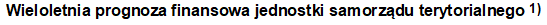 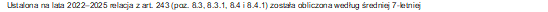  Wyszczególnienie Wyszczególnienie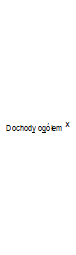  z tego: z tego: z tego: z tego: z tego: z tego: z tego: z tego: z tego: z tego: z tego: z tego: z tego: Wyszczególnienie Wyszczególnienie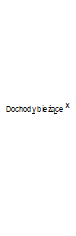  z tego: z tego: z tego: z tego: z tego: z tego: z tego: z tego: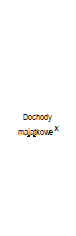  w tym: w tym: w tym: Wyszczególnienie Wyszczególnienie dochody z tytułu udziału we wpływach z podatku dochodowego od osób fizycznych dochody z tytułu udziału we wpływach z podatku dochodowego od osób prawnych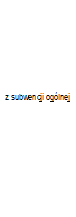 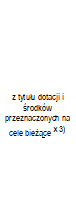 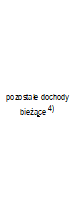  w tym: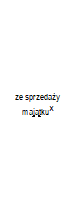  z tytułu dotacji oraz środków przeznaczonych na inwestycje Wyszczególnienie Wyszczególnienie dochody z tytułu udziału we wpływach z podatku dochodowego od osób fizycznych dochody z tytułu udziału we wpływach z podatku dochodowego od osób prawnych z podatku od nieruchomości z tytułu dotacji oraz środków przeznaczonych na inwestycje Lp Lp 1 1.1 1.1.1 1.1.2 1.1.3 1.1.4 1.1.5 1.1.5 1.1.5 1.1.5.1 1.2 1.2.1 1.2.1 1.2.2 Wykonanie 2015 Wykonanie 2015 53 868 519,93 50 260 642,62 0,00 0,00 0,00 7 042 920,70 0,00 0,00 0,00 0,00 3 607 877,31 579 996,67 579 996,67 0,00 Wykonanie 2016 Wykonanie 2016 62 223 046,27 60 665 637,68 0,00 0,00 0,00 15 481 527,89 0,00 0,00 0,00 0,00 1 557 408,59 224 984,95 224 984,95 0,00 Wykonanie 2017 Wykonanie 2017 73 974 947,58 66 600 551,97 0,00 0,00 0,00 18 242 345,16 0,00 0,00 0,00 0,00 7 374 395,61 1 243 342,35 1 243 342,35 0,00 Wykonanie 2018 Wykonanie 2018 84 037 643,22 70 826 075,67 0,00 0,00 0,00 19 398 624,07 0,00 0,00 0,00 0,00 13 211 567,55 918 322,65 918 322,65 0,00 Wykonanie 2019 Wykonanie 2019 85 584 215,59 80 352 646,40 18 915 346,00 290 877,91 16 553 606,00 24 772 938,69 19 819 877,80 19 819 877,80 19 819 877,80 10 088 339,15 5 231 569,19 588 054,12 588 054,12 4 639 656,58 Wykonanie 2020 Wykonanie 2020 100 565 698,27 91 308 817,42 18 765 422,00 -37 681,67 17 221 542,00 28 665 085,93 26 694 449,16 26 694 449,16 26 694 449,16 11 746 605,07 9 256 880,85 2 577 418,20 2 577 418,20 6 674 510,60 Plan 3 kw. 2021 Plan 3 kw. 2021 109 826 364,86 96 085 546,43 19 360 776,00 340 424,00 18 424 705,00 27 060 365,98 30 899 275,45 30 899 275,45 30 899 275,45 13 076 599,00 13 740 818,43 3 087 803,95 3 087 803,95 10 637 075,29 Wykonanie 2021 Wykonanie 2021 122 745 392,15 100 491 940,46 20 956 734,00 407 633,82 21 648 982,00 28 726 189,77 28 752 400,87 28 752 400,87 28 752 400,87 12 386 476,95 22 253 451,69 3 826 226,89 3 826 226,89 18 419 345,48 2022 2022 109 577 155,23 98 496 438,52 18 329 790,00 185 908,00 19 886 262,00 19 637 392,58 40 457 085,94 40 457 085,94 40 457 085,94 15 092 681,00 11 080 716,71 3 279 836,00 3 279 836,00 7 794 980,71 2023 2023 112 660 721,00 90 367 546,00 19 007 992,00 192 787,00 19 705 260,00 15 019 651,00 36 441 856,00 36 441 856,00 36 441 856,00 15 651 110,00 22 293 175,00 2 000 000,00 2 000 000,00 17 787 175,00 2024 2024 111 975 868,00 92 860 832,00 19 673 272,00 199 600,00 20 394 944,00 15 545 340,00 37 047 676,00 37 047 676,00 37 047 676,00 16 198 900,00 19 115 036,00 1 500 000,00 1 500 000,00 15 109 036,00 2025 2025 113 141 374,00 96 110 962,00 20 361 837,00 206 586,00 21 108 767,00 16 089 427,00 38 344 345,00 38 344 345,00 38 344 345,00 16 662 361,00 17 030 412,00 1 000 000,00 1 000 000,00 16 025 412,00 2026 2026 114 474 846,00 99 474 846,00 0,00 0,00 0,00 0,00 0,00 0,00 0,00 0,00 15 000 000,00 1 000 000,00 1 000 000,00 0,00 2027 2027 116 856 990,00 102 856 990,00 0,00 0,00 0,00 0,00 0,00 0,00 0,00 0,00 14 000 000,00 1 000 000,00 1 000 000,00 0,00 2028 2028 118 951 270,00 106 251 270,00 0,00 0,00 0,00 0,00 0,00 0,00 0,00 0,00 12 700 000,00 1 000 000,00 1 000 000,00 0,00 Strona 1 z 20 Strona 1 z 20 Strona 1 z 20 Strona 1 z 20 2029 120 545 060,00 109 545 060,00 0,00 0,00 0,00 0,00 0,00 0,00 11 000 000,00 800 000,00 800 000,00 0,00 2030 122 221 867,00 112 721 867,00 0,00 0,00 0,00 0,00 0,00 0,00 9 500 000,00 500 000,00 500 000,00 0,00 2031 124 378 080,00 115 878 080,00 0,00 0,00 0,00 0,00 0,00 0,00 8 500 000,00 500 000,00 500 000,00 0,00 2032 127 006 788,00 119 006 788,00 0,00 0,00 0,00 0,00 0,00 0,00 8 000 000,00 800 000,00 800 000,00 0,00 2033 128 600 964,00 122 100 964,00 0,00 0,00 0,00 0,00 0,00 0,00 6 500 000,00 400 000,00 400 000,00 0,00 2034 131 153 488,00 125 153 488,00 0,00 0,00 0,00 0,00 0,00 0,00 6 000 000,00 400 000,00 400 000,00 0,00 2035 134 282 325,00 128 282 325,00 0,00 0,00 0,00 0,00 0,00 0,00 6 000 000,00 400 000,00 400 000,00 0,00 2036 138 361 100,00 131 361 100,00 0,00 0,00 0,00 0,00 0,00 0,00 7 000 000,00 500 000,00 500 000,00 0,00 2037 140 382 405,00 134 382 405,00 0,00 0,00 0,00 0,00 0,00 0,00 6 000 000,00 500 000,00 500 000,00 0,00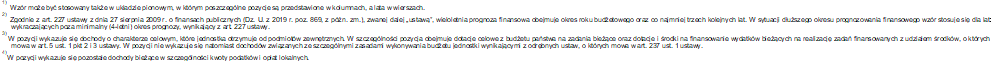  Strona 2 z 20 Strona 2 z 20 Strona 2 z 20 Strona 2 z 20 Wyszczególnienie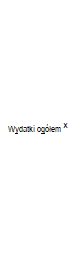  z tego: z tego: z tego: z tego: z tego: z tego: z tego: z tego: z tego: z tego: z tego: z tego: Wyszczególnienie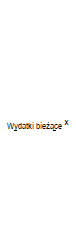  w tym: w tym: w tym: w tym: w tym: w tym: w tym: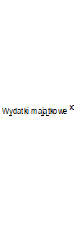  w tym: w tym: Wyszczególnienie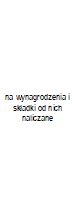 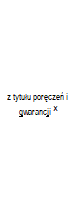  w tym: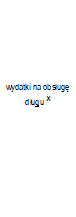  w tym: w tym: w tym: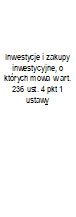  w tym: Wyszczególnienie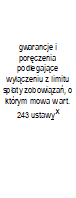 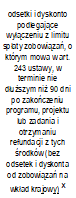 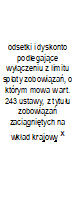 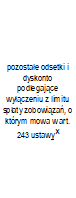 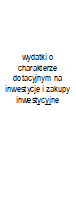  Lp 2 2.1 2.1.1 2.1.2 2.1.2.1 2.1.3 2.1.3.1 2.1.3.2 2.1.3.3 2.2 2.2 2.2.1 2.2.1.1 Wykonanie 2015 52 817 094,31 44 843 510,43 0,00 0,00 0,00 802 157,15 0,00 0,00 0,00 7 973 583,88 7 973 583,88 0,00 0,00 Wykonanie 2016 62 083 233,75 54 378 550,98 0,00 0,00 0,00 748 278,29 0,00 0,00 0,00 7 704 682,77 7 704 682,77 0,00 0,00 Wykonanie 2017 79 666 468,95 60 490 717,88 0,00 0,00 0,00 727 721,01 0,00 0,00 0,00 19 175 751,07 19 175 751,07 0,00 0,00 Wykonanie 2018 95 573 900,83 63 693 126,42 0,00 0,00 0,00 1 021 684,34 0,00 0,00 0,00 31 880 774,41 31 880 774,41 0,00 0,00 Wykonanie 2019 87 341 465,74 72 990 058,16 25 386 822,75 0,00 0,00 1 229 589,05 0,00 0,00 0,00 14 351 407,58 14 351 407,58 13 651 407,58 1 299 256,49 Wykonanie 2020 92 271 154,06 80 644 978,74 26 592 070,16 0,00 0,00 991 153,04 0,00 0,00 0,00 11 626 175,32 11 626 175,32 9 922 175,32 2 112 267,17 Plan 3 kw. 2021 126 899 939,83 93 094 198,94 30 729 799,63 0,00 0,00 1 200 000,00 0,00 0,00 0,00 33 805 740,89 33 805 740,89 32 855 740,89 2 601 900,00 Wykonanie 2021 119 431 289,26 90 225 270,67 28 225 810,29 0,00 0,00 724 214,00 0,00 0,00 0,00 29 206 018,59 29 206 018,59 28 256 018,59 1 659 742,15 2022 127 928 273,87 98 280 695,06 34 926 140,41 0,00 0,00 2 200 000,00 0,00 0,00 0,00 29 647 578,81 29 647 578,81 29 347 578,81 2 410 889,25 2023 115 703 227,00 85 485 643,00 34 790 213,00 0,00 0,00 1 400 000,00 0,00 0,00 0,00 30 217 584,00 30 217 584,00 26 224 210,00 1 000 000,00 2024 107 810 868,00 87 793 755,00 35 729 549,00 0,00 0,00 1 300 000,00 0,00 0,00 0,00 20 017 113,00 20 017 113,00 17 345 739,00 1 000 000,00 2025 108 828 872,00 89 988 600,00 36 980 083,00 0,00 0,00 1 100 000,00 0,00 0,00 0,00 18 840 272,00 18 840 272,00 18 668 898,00 1 000 000,00 2026 110 162 344,00 92 238 315,00 0,00 0,00 0,00 900 000,00 0,00 0,00 0,00 17 924 029,00 17 924 029,00 17 924 029,00 0,00 2027 112 709 488,00 94 544 273,00 0,00 0,00 0,00 750 000,00 0,00 0,00 0,00 18 165 215,00 18 165 215,00 0,00 0,00 2028 115 251 270,00 96 907 880,00 0,00 0,00 0,00 600 000,00 0,00 0,00 0,00 18 343 390,00 18 343 390,00 0,00 0,00 2029 117 045 060,00 99 330 577,00 0,00 0,00 0,00 450 000,00 0,00 0,00 0,00 17 714 483,00 17 714 483,00 0,00 0,00 2030 118 721 867,00 101 813 840,00 0,00 0,00 0,00 330 000,00 0,00 0,00 0,00 16 908 027,00 16 908 027,00 0,00 0,00 2031 120 378 080,00 104 359 186,00 0,00 0,00 0,00 260 000,00 0,00 0,00 0,00 16 018 894,00 16 018 894,00 0,00 0,00 2032 123 006 788,00 106 968 166,00 0,00 0,00 0,00 200 000,00 0,00 0,00 0,00 16 038 622,00 16 038 622,00 0,00 0,00 2033 125 100 964,00 109 642 370,00 0,00 0,00 0,00 150 000,00 0,00 0,00 0,00 15 458 594,00 15 458 594,00 0,00 0,00 Strona 3 z 20 Strona 3 z 20 Strona 3 z 20 Strona 3 z 20 2034 127 653 488,00 112 383 430,00 0,00 0,00 0,00 120 000,00 0,00 0,00 0,00 15 270 058,00 15 270 058,00 0,00 0,00 2035 130 282 325,00 115 193 016,00 0,00 0,00 0,00 90 000,00 0,00 0,00 0,00 15 089 309,00 15 089 309,00 0,00 0,00 2036 133 861 100,00 118 072 841,00 0,00 0,00 0,00 70 000,00 0,00 0,00 0,00 15 788 259,00 15 788 259,00 0,00 0,00 2037 136 382 405,00 121 024 662,00 0,00 0,00 0,00 40 000,00 0,00 0,00 0,00 15 357 743,00 15 357 743,00 0,00 0,00 Strona 4 z 20 Strona 4 z 20 Strona 4 z 20 Strona 4 z 20 Wyszczególnienie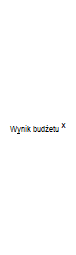  w tym: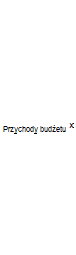  z tego: z tego: z tego: z tego: z tego: z tego: Wyszczególnienie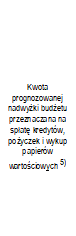 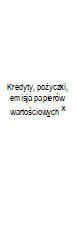  w tym: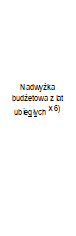  w tym: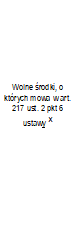  w tym: Wyszczególnienie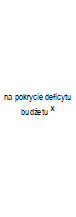 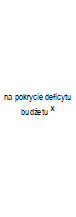 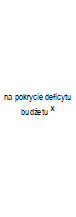  Lp 3 3.1 4 4.1 4.1.1 4.2 4.2.1 4.3 4.3.1 Wykonanie 2015 1 051 425,62 0,00 0,00 0,00 0,00 0,00 0,00 0,00 0,00 Wykonanie 2016 139 812,52 0,00 0,00 0,00 0,00 0,00 0,00 0,00 0,00 Wykonanie 2017 -5 691 521,37 0,00 0,00 0,00 0,00 0,00 0,00 0,00 0,00 Wykonanie 2018 -11 536 257,61 0,00 0,00 0,00 0,00 0,00 0,00 0,00 0,00 Wykonanie 2019 -1 757 250,15 0,00 7 375 402,21 7 000 000,00 1 493 618,15 0,00 0,00 375 402,21 263 632,00 Wykonanie 2020 8 294 544,21 0,00 9 826 572,06 8 000 000,00 0,00 831 186,10 0,00 995 385,96 0,00 Plan 3 kw. 2021 -17 073 574,97 0,00 20 873 574,97 7 514 122,00 3 714 122,00 5 520 285,30 5 520 285,30 7 839 167,67 7 839 167,67 Wykonanie 2021 3 314 102,89 0,00 21 721 116,27 7 000 000,00 0,00 5 520 285,30 0,00 9 200 830,97 0,00 2022 -18 351 118,64 0,00 22 351 118,64 8 495 000,00 4 495 000,00 4 970 357,19 4 970 357,19 8 885 761,45 8 885 761,45 2023 -3 042 506,00 0,00 7 042 506,00 4 942 506,00 942 506,00 2 100 000,00 2 100 000,00 0,00 0,00 2024 4 165 000,00 4 165 000,00 0,00 0,00 0,00 0,00 0,00 0,00 0,00 2025 4 312 502,00 4 312 502,00 0,00 0,00 0,00 0,00 0,00 0,00 0,00 2026 4 312 502,00 4 312 502,00 0,00 0,00 0,00 0,00 0,00 0,00 0,00 2027 4 147 502,00 4 147 502,00 0,00 0,00 0,00 0,00 0,00 0,00 0,00 2028 3 700 000,00 3 700 000,00 0,00 0,00 0,00 0,00 0,00 0,00 0,00 2029 3 500 000,00 3 500 000,00 0,00 0,00 0,00 0,00 0,00 0,00 0,00 2030 3 500 000,00 3 500 000,00 0,00 0,00 0,00 0,00 0,00 0,00 0,00 2031 4 000 000,00 4 000 000,00 0,00 0,00 0,00 0,00 0,00 0,00 0,00 2032 4 000 000,00 4 000 000,00 0,00 0,00 0,00 0,00 0,00 0,00 0,00 2033 3 500 000,00 3 500 000,00 0,00 0,00 0,00 0,00 0,00 0,00 0,00 Strona 5 z 20 2034 3 500 000,00 3 500 000,00 0,00 0,00 0,00 0,00 0,00 0,00 0,00 2035 4 000 000,00 4 000 000,00 0,00 0,00 0,00 0,00 0,00 0,00 0,00 2036 4 500 000,00 4 500 000,00 0,00 0,00 0,00 0,00 0,00 0,00 0,00 2037 4 000 000,00 4 000 000,00 0,00 0,00 0,00 0,00 0,00 0,00 0,00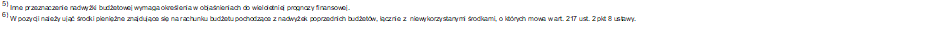  Strona 6 z 20 Strona 6 z 20 Wyszczególnienie z tego: z tego: z tego: z tego: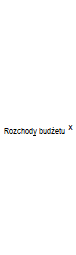  z tego: z tego: z tego: z tego: Wyszczególnienie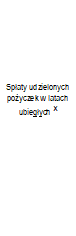  w tym: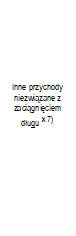  w tym: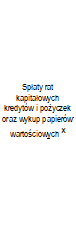  w tym: w tym: w tym: Wyszczególnienie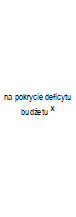 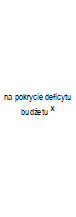 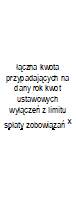  z tego: z tego: Wyszczególnienie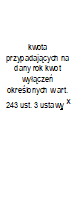 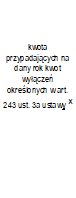  Lp 4.4 4.4.1 4.5 4.5.1 5 5.1 5.1.1 5.1.1.1 5.1.1.2 Wykonanie 2015 0,00 0,00 0,00 0,00 0,00 0,00 0,00 0,00 0,00 Wykonanie 2016 0,00 0,00 0,00 0,00 0,00 0,00 0,00 0,00 0,00 Wykonanie 2017 0,00 0,00 0,00 0,00 0,00 0,00 0,00 0,00 0,00 Wykonanie 2018 0,00 0,00 0,00 0,00 0,00 0,00 0,00 0,00 0,00 Wykonanie 2019 0,00 0,00 0,00 0,00 3 791 580,00 3 791 580,00 0,00 0,00 0,00 Wykonanie 2020 0,00 0,00 0,00 0,00 3 400 000,00 3 400 000,00 0,00 0,00 0,00 Plan 3 kw. 2021 0,00 0,00 0,00 0,00 3 800 000,00 3 800 000,00 0,00 0,00 0,00 Wykonanie 2021 0,00 0,00 0,00 0,00 3 800 000,00 3 800 000,00 0,00 0,00 0,00 2022 0,00 0,00 0,00 0,00 4 000 000,00 4 000 000,00 0,00 0,00 0,00 2023 0,00 0,00 0,00 0,00 4 000 000,00 4 000 000,00 0,00 0,00 0,00 2024 0,00 0,00 0,00 0,00 4 165 000,00 4 165 000,00 0,00 0,00 0,00 2025 0,00 0,00 0,00 0,00 4 312 502,00 4 312 502,00 0,00 0,00 0,00 2026 0,00 0,00 0,00 0,00 4 312 502,00 4 312 502,00 0,00 0,00 0,00 2027 0,00 0,00 0,00 0,00 4 147 502,00 4 147 502,00 0,00 0,00 0,00 2028 0,00 0,00 0,00 0,00 3 700 000,00 3 700 000,00 0,00 0,00 0,00 2029 0,00 0,00 0,00 0,00 3 500 000,00 3 500 000,00 0,00 0,00 0,00 2030 0,00 0,00 0,00 0,00 3 500 000,00 3 500 000,00 0,00 0,00 0,00 2031 0,00 0,00 0,00 0,00 4 000 000,00 4 000 000,00 0,00 0,00 0,00 2032 0,00 0,00 0,00 0,00 4 000 000,00 4 000 000,00 0,00 0,00 0,00 2033 0,00 0,00 0,00 0,00 3 500 000,00 3 500 000,00 0,00 0,00 0,00 Strona 7 z 20 2034 0,00 0,00 0,00 0,00 3 500 000,00 3 500 000,00 0,00 0,00 0,00 2035 0,00 0,00 0,00 0,00 4 000 000,00 4 000 000,00 0,00 0,00 0,00 2036 0,00 0,00 0,00 0,00 4 500 000,00 4 500 000,00 0,00 0,00 0,00 2037 0,00 0,00 0,00 0,00 4 000 000,00 4 000 000,00 0,00 0,00 0,00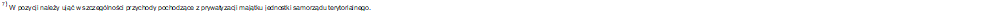  Strona 8 z 20 Strona 8 z 20 Wyszczególnienie Rozchody budżetu, z tego: Rozchody budżetu, z tego: Rozchody budżetu, z tego: Rozchody budżetu, z tego: Rozchody budżetu, z tego: Rozchody budżetu, z tego: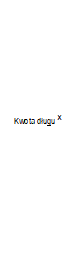  w tym: Relacja zrównoważenia wydatków bieżących, o której mowa w art. 242 ustawy Relacja zrównoważenia wydatków bieżących, o której mowa w art. 242 ustawy Relacja zrównoważenia wydatków bieżących, o której mowa w art. 242 ustawy Wyszczególnienie łączna kwota przypadających na dany rok kwot ustawowych wyłączeń z limitu spłaty zobowiązań, z tego: łączna kwota przypadających na dany rok kwot ustawowych wyłączeń z limitu spłaty zobowiązań, z tego: łączna kwota przypadających na dany rok kwot ustawowych wyłączeń z limitu spłaty zobowiązań, z tego: łączna kwota przypadających na dany rok kwot ustawowych wyłączeń z limitu spłaty zobowiązań, z tego: łączna kwota przypadających na dany rok kwot ustawowych wyłączeń z limitu spłaty zobowiązań, z tego: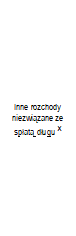 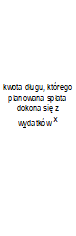 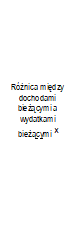 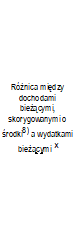  Wyszczególnienie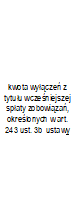  z tego: z tego: z tego: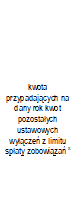  Wyszczególnienie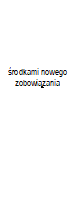 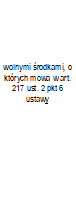 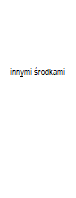  Lp 5.1.1.3 5.1.1.3.1 5.1.1.3.2 5.1.1.3.3 5.1.1.4 5.2 6 6.1 7.1 7.2 7.2 Wykonanie 2015 x x x x 0,00 0,00 0,00 0,00 5 417 132,19 5 417 132,19 5 417 132,19 Wykonanie 2016 x x x x 0,00 0,00 0,00 0,00 6 287 086,70 6 287 086,70 6 287 086,70 Wykonanie 2017 x x x x 0,00 0,00 0,00 0,00 6 109 834,09 6 109 834,09 6 109 834,09 Wykonanie 2018 x x x x 0,00 0,00 0,00 0,00 7 132 949,25 7 132 949,25 7 132 949,25 Wykonanie 2019 x x x x 0,00 0,00 41 900 000,00 0,00 7 362 588,24 7 737 990,45 7 737 990,45 Wykonanie 2020 x x x x 0,00 0,00 46 500 000,00 0,00 10 663 838,68 12 490 410,74 12 490 410,74 Plan 3 kw. 2021 x x x x 0,00 0,00 50 214 122,00 0,00 2 991 347,49 16 350 800,46 16 350 800,46 Wykonanie 2021 x x x x 0,00 0,00 49 700 000,00 0,00 10 266 669,79 24 987 786,06 24 987 786,06 2022 0,00 0,00 0,00 0,00 0,00 0,00 54 195 000,00 0,00 215 743,46 14 071 862,10 14 071 862,10 2023 x x x x 0,00 0,00 55 137 506,00 0,00 4 881 903,00 6 981 903,00 6 981 903,00 2024 x x x x 0,00 0,00 50 972 506,00 0,00 5 067 077,00 5 067 077,00 5 067 077,00 2025 x x x x 0,00 0,00 46 660 004,00 0,00 6 122 362,00 6 122 362,00 6 122 362,00 2026 x x x x 0,00 0,00 42 347 502,00 0,00 7 236 531,00 7 236 531,00 7 236 531,00 2027 x x x x 0,00 0,00 38 200 000,00 0,00 8 312 717,00 8 312 717,00 8 312 717,00 2028 x x x x 0,00 0,00 34 500 000,00 0,00 9 343 390,00 9 343 390,00 9 343 390,00 2029 x x x x 0,00 0,00 31 000 000,00 0,00 10 214 483,00 10 214 483,00 10 214 483,00 2030 x x x x 0,00 0,00 27 500 000,00 0,00 10 908 027,00 10 908 027,00 10 908 027,00 2031 x x x x 0,00 0,00 23 500 000,00 0,00 11 518 894,00 11 518 894,00 11 518 894,00 2032 x x x x 0,00 0,00 19 500 000,00 0,00 12 038 622,00 12 038 622,00 12 038 622,00 2033 x x x x 0,00 0,00 16 000 000,00 0,00 12 458 594,00 12 458 594,00 12 458 594,00 Strona 9 z 20 Strona 9 z 20 2034 x x x x 0,00 0,00 12 500 000,00 0,00 12 770 058,00 12 770 058,00 12 770 058,00 2035 x x x x 0,00 0,00 8 500 000,00 0,00 13 089 309,00 13 089 309,00 13 089 309,00 2036 x x x x 0,00 0,00 4 000 000,00 0,00 13 288 259,00 13 288 259,00 13 288 259,00 2037 x x x x 0,00 0,00 0,00 0,00 13 357 743,00 13 357 743,00 13 357 743,00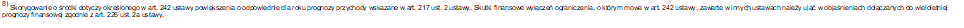  Strona 10 z 20 Strona 10 z 20 Strona 10 z 20 Wyszczególnienie Wskaźnik spłaty zobowiązań Wskaźnik spłaty zobowiązań Wskaźnik spłaty zobowiązań Wskaźnik spłaty zobowiązań Wskaźnik spłaty zobowiązań Wskaźnik spłaty zobowiązań Wskaźnik spłaty zobowiązań Wyszczególnienie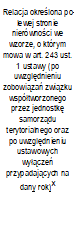 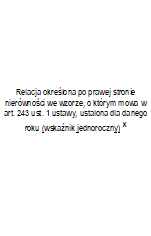 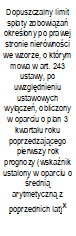 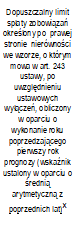 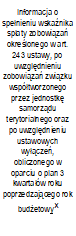 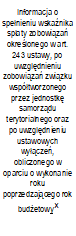  Lp 8.1 8.2 8.2 8.3 8.3.1 8.4 8.4.1 Wykonanie 2015 0,00% x 15,73% x x x x Wykonanie 2016 0,00% x 16,12% x x x x Wykonanie 2017 0,00% x 16,83% x x x x Wykonanie 2018 0,00% x 17,83% x x x x Wykonanie 2019 0,00% x 15,27% x x x x Wykonanie 2020 0,00% x 23,82% x x x x Plan 3 kw. 2021 0,00% 6,50% 10,97% x x x x Wykonanie 2021 0,00% 15,63% 20,96% x x x x 2022 7,86% 3,24% 7,40% 16,65% 18,08% TAK TAK 2023 7,17% 8,34% 10,99% 15,46% 16,89% TAK TAK 2024 7,07% 8,24% 10,18% 14,73% 16,16% TAK TAK 2025 6,76% 9,03% x 13,78% 15,21% TAK TAK 2026 5,24% 8,18% x 9,90% 11,20% TAK TAK 2027 4,76% 8,81% x 9,03% 10,34% TAK TAK 2028 4,05% 9,36% x 7,48% 8,78% TAK TAK 2029 3,61% 9,74% x 7,89% 7,89% TAK TAK 2030 3,40% 9,97% x 8,81% 8,81% TAK TAK 2031 3,68% 10,16% x 9,05% 9,05% TAK TAK 2032 3,53% 10,28% x 9,32% 9,32% TAK TAK 2033 2,99% 10,33% x 9,50% 9,50% TAK TAK Strona 11 z 20 2034 2,89% 10,30% x 9,81% 9,81% TAK TAK 2035 3,19% 10,27% x 10,02% 10,02% TAK TAK 2036 3,48% 10,17% x 10,15% 10,15% TAK TAK 2037 3,01% 9,97% x 10,21% 10,21% TAK TAK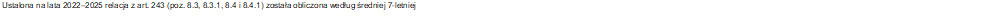  Strona 12 z 20 Strona 12 z 20 Wyszczególnienie Finansowanie programów, projektów lub zadań realizowanych z udziałem środków, o których mowa w art. 5 ust. 1 pkt 2 i 3 ustawy Finansowanie programów, projektów lub zadań realizowanych z udziałem środków, o których mowa w art. 5 ust. 1 pkt 2 i 3 ustawy Finansowanie programów, projektów lub zadań realizowanych z udziałem środków, o których mowa w art. 5 ust. 1 pkt 2 i 3 ustawy Finansowanie programów, projektów lub zadań realizowanych z udziałem środków, o których mowa w art. 5 ust. 1 pkt 2 i 3 ustawy Finansowanie programów, projektów lub zadań realizowanych z udziałem środków, o których mowa w art. 5 ust. 1 pkt 2 i 3 ustawy Finansowanie programów, projektów lub zadań realizowanych z udziałem środków, o których mowa w art. 5 ust. 1 pkt 2 i 3 ustawy Finansowanie programów, projektów lub zadań realizowanych z udziałem środków, o których mowa w art. 5 ust. 1 pkt 2 i 3 ustawy Finansowanie programów, projektów lub zadań realizowanych z udziałem środków, o których mowa w art. 5 ust. 1 pkt 2 i 3 ustawy Finansowanie programów, projektów lub zadań realizowanych z udziałem środków, o których mowa w art. 5 ust. 1 pkt 2 i 3 ustawy Wyszczególnienie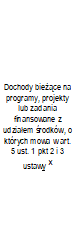  w tym: w tym: Dochody majątkowe na programy, projekty lub zadania finansowane z udziałem środków, o których mowa w art. 5 ust. 1 pkt 2 i 3 ustawy w tym: w tym: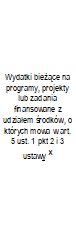  w tym: w tym: Wyszczególnienie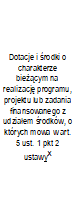  w tym: Dochody majątkowe na programy, projekty lub zadania finansowane z udziałem środków, o których mowa w art. 5 ust. 1 pkt 2 i 3 ustawy Dochody majątkowe na programy, projekty lub zadania finansowane z udziałem środków, o których mowa w art. 5 ust. 1 pkt 2 ustawy w tym: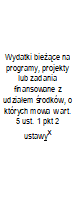  w tym: Wyszczególnienie środki określone w art. 5 ust. 1 pkt 2 ustawy Dochody majątkowe na programy, projekty lub zadania finansowane z udziałem środków, o których mowa w art. 5 ust. 1 pkt 2 i 3 ustawy Dochody majątkowe na programy, projekty lub zadania finansowane z udziałem środków, o których mowa w art. 5 ust. 1 pkt 2 ustawy środki określone w art. 5 ust. 1 pkt 2 ustawy finansowane środkami określonymi w art. 5 ust. 1 pkt 2 ustawy Lp 9.1 9.1.1 9.1.1.1 9.2 9.2.1 9.2.1.1 9.3 9.3.1 9.3.1.1 Wykonanie 2015 0,00 9 914,41 0,00 0,00 0,00 0,00 0,00 10 599,82 0,00 Wykonanie 2016 0,00 0,00 0,00 0,00 0,00 0,00 0,00 21 634,70 0,00 Wykonanie 2017 0,00 92 799,46 0,00 0,00 0,00 0,00 0,00 151 170,15 0,00 Wykonanie 2018 0,00 862 654,61 0,00 0,00 0,00 0,00 0,00 956 642,54 0,00 Wykonanie 2019 1 699 024,33 1 699 024,33 1 553 123,68 2 992 184,38 2 992 184,38 2 992 184,38 1 005 007,97 1 005 007,97 862 134,99 Wykonanie 2020 557 908,55 557 908,55 519 725,96 1 856 194,74 1 856 194,74 1 856 194,74 1 247 402,60 1 247 402,60 1 082 281,65 Plan 3 kw. 2021 234 884,10 234 884,10 215 316,15 2 217 472,00 2 217 472,00 2 217 472,00 529 429,37 529 429,37 389 161,83 Wykonanie 2021 304 074,75 304 074,75 284 830,99 1 586 431,40 1 586 431,40 1 586 431,40 527 521,57 527 521,57 389 830,70 2022 640 445,03 640 445,03 640 445,03 1 693 907,56 1 693 907,56 1 693 907,56 781 899,00 781 899,00 688 242,03 2023 0,00 0,00 0,00 3 000 000,00 3 000 000,00 3 000 000,00 52 094,80 0,00 0,00 2024 0,00 0,00 0,00 3 000 000,00 3 000 000,00 3 000 000,00 0,00 0,00 0,00 2025 0,00 0,00 0,00 2 000 000,00 2 000 000,00 2 000 000,00 0,00 0,00 0,00 2026 0,00 0,00 0,00 0,00 0,00 0,00 0,00 0,00 0,00 2027 0,00 0,00 0,00 0,00 0,00 0,00 0,00 0,00 0,00 2028 0,00 0,00 0,00 0,00 0,00 0,00 0,00 0,00 0,00 2029 0,00 0,00 0,00 0,00 0,00 0,00 0,00 0,00 0,00 2030 0,00 0,00 0,00 0,00 0,00 0,00 0,00 0,00 0,00 2031 0,00 0,00 0,00 0,00 0,00 0,00 0,00 0,00 0,00 2032 0,00 0,00 0,00 0,00 0,00 0,00 0,00 0,00 0,00 2033 0,00 0,00 0,00 0,00 0,00 0,00 0,00 0,00 0,00 Strona 13 z 20 2034 0,00 0,00 0,00 0,00 0,00 0,00 0,00 0,00 0,00 2035 0,00 0,00 0,00 0,00 0,00 0,00 0,00 0,00 0,00 2036 0,00 0,00 0,00 0,00 0,00 0,00 0,00 0,00 0,00 2037 0,00 0,00 0,00 0,00 0,00 0,00 0,00 0,00 0,00 Strona 14 z 20 Wyszczególnienie Informacje uzupełniające o wybranych kategoriach finansowych Informacje uzupełniające o wybranych kategoriach finansowych Informacje uzupełniające o wybranych kategoriach finansowych Informacje uzupełniające o wybranych kategoriach finansowych Informacje uzupełniające o wybranych kategoriach finansowych Informacje uzupełniające o wybranych kategoriach finansowych Informacje uzupełniające o wybranych kategoriach finansowych Informacje uzupełniające o wybranych kategoriach finansowych Wyszczególnienie Wydatki majątkowe na programy, projekty lub zadania finansowane z udziałem środków, o których mowa w art. 5 ust. 1 pkt 2 i 3 ustawy w tym: w tym: Wydatki objęte limitem, o którym mowa w art. 226 ust. 3 pkt 4 ustawy z tego: z tego: Wydatki bieżące na pokrycie ujemnego wyniku finansowego samodzielnego publicznego zakładu opieki zdrowotnej Wydatki na spłatę zobowiązań przejmowanych w związku z likwidacją lub przekształceniem samodzielnego publicznego zakładu opieki zdrowotnej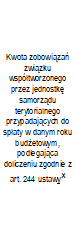  Kwota zobowiązań wynikających z przejęcia przez jednostkę samorządu terytorialnego zobowiązań po likwidowanych i przekształcanych samorządowych osobach prawnych Kwota zobowiązań wynikających z przejęcia przez jednostkę samorządu terytorialnego zobowiązań po likwidowanych i przekształcanych samorządowych osobach prawnych Wyszczególnienie Wydatki majątkowe na programy, projekty lub zadania finansowane z udziałem środków, o których mowa w art. 5 ust. 1 pkt 2 i 3 ustawy Wydatki majątkowe na programy, projekty lub zadania finansowane z udziałem środków, o których mowa w art. 5 ust. 1 pkt 2 ustawy w tym: Wydatki objęte limitem, o którym mowa w art. 226 ust. 3 pkt 4 ustawy bieżące majątkowe Wydatki bieżące na pokrycie ujemnego wyniku finansowego samodzielnego publicznego zakładu opieki zdrowotnej Wydatki na spłatę zobowiązań przejmowanych w związku z likwidacją lub przekształceniem samodzielnego publicznego zakładu opieki zdrowotnej Kwota zobowiązań wynikających z przejęcia przez jednostkę samorządu terytorialnego zobowiązań po likwidowanych i przekształcanych samorządowych osobach prawnych Kwota zobowiązań wynikających z przejęcia przez jednostkę samorządu terytorialnego zobowiązań po likwidowanych i przekształcanych samorządowych osobach prawnych Wyszczególnienie Wydatki majątkowe na programy, projekty lub zadania finansowane z udziałem środków, o których mowa w art. 5 ust. 1 pkt 2 i 3 ustawy Wydatki majątkowe na programy, projekty lub zadania finansowane z udziałem środków, o których mowa w art. 5 ust. 1 pkt 2 ustawy finansowane środkami określonymi w art. 5 ust. 1 pkt 2 ustawy Wydatki objęte limitem, o którym mowa w art. 226 ust. 3 pkt 4 ustawy bieżące majątkowe Wydatki bieżące na pokrycie ujemnego wyniku finansowego samodzielnego publicznego zakładu opieki zdrowotnej Wydatki na spłatę zobowiązań przejmowanych w związku z likwidacją lub przekształceniem samodzielnego publicznego zakładu opieki zdrowotnej Kwota zobowiązań wynikających z przejęcia przez jednostkę samorządu terytorialnego zobowiązań po likwidowanych i przekształcanych samorządowych osobach prawnych Kwota zobowiązań wynikających z przejęcia przez jednostkę samorządu terytorialnego zobowiązań po likwidowanych i przekształcanych samorządowych osobach prawnych Lp 9.4 9.4.1 9.4.1.1 10.1 10.1.1 10.1.2 10.2 10.3 10.4 10.5 10.5 Wykonanie 2015 0,00 0,00 0,00 0,00 0,00 0,00 0,00 0,00 0,00 0,00 0,00 Wykonanie 2016 0,00 0,00 0,00 0,00 0,00 0,00 0,00 0,00 0,00 0,00 0,00 Wykonanie 2017 0,00 0,00 0,00 0,00 0,00 0,00 0,00 0,00 0,00 0,00 0,00 Wykonanie 2018 0,00 0,00 0,00 0,00 0,00 0,00 0,00 0,00 0,00 0,00 0,00 Wykonanie 2019 3 820 744,07 3 820 744,07 2 266 184,36 3 930 445,26 400 227,26 3 530 218,00 0,00 0,00 0,00 0,00 0,00 Wykonanie 2020 1 676 052,84 1 676 052,84 749 360,40 5 844 351,60 1 046 491,08 4 797 860,52 0,00 0,00 0,00 0,00 0,00 Plan 3 kw. 2021 4 155 500,00 4 155 500,00 2 261 372,00 19 014 590,29 89 987,00 18 924 603,29 0,00 0,00 0,00 0,00 0,00 Wykonanie 2021 3 736 705,03 3 736 705,03 1 994 712,87 21 568 761,35 250 545,60 21 318 215,75 0,00 0,00 0,00 0,00 0,00 2022 1 295 972,81 1 295 972,81 1 200 672,81 18 510 692,22 182 098,97 18 328 593,25 0,00 0,00 0,00 0,00 0,00 2023 7 000 000,00 7 000 000,00 4 800 000,00 25 411 694,80 52 094,80 25 359 600,00 0,00 0,00 0,00 0,00 0,00 2024 7 000 000,00 7 000 000,00 4 800 000,00 11 200 000,00 0,00 11 200 000,00 0,00 0,00 0,00 0,00 0,00 2025 4 500 000,00 4 500 000,00 2 000 000,00 6 900 000,00 0,00 6 900 000,00 0,00 0,00 0,00 0,00 0,00 2026 0,00 0,00 0,00 0,00 0,00 0,00 0,00 0,00 0,00 0,00 0,00 2027 0,00 0,00 0,00 0,00 0,00 0,00 0,00 0,00 0,00 0,00 0,00 2028 0,00 0,00 0,00 0,00 0,00 0,00 0,00 0,00 0,00 0,00 0,00 2029 0,00 0,00 0,00 0,00 0,00 0,00 0,00 0,00 0,00 0,00 0,00 2030 0,00 0,00 0,00 0,00 0,00 0,00 0,00 0,00 0,00 0,00 0,00 2031 0,00 0,00 0,00 0,00 0,00 0,00 0,00 0,00 0,00 0,00 0,00 2032 0,00 0,00 0,00 0,00 0,00 0,00 0,00 0,00 0,00 0,00 0,00 2033 0,00 0,00 0,00 0,00 0,00 0,00 0,00 0,00 0,00 0,00 0,00 Strona 15 z 20 Strona 15 z 20 2034 0,00 0,00 0,00 0,00 0,00 0,00 0,00 0,00 0,00 0,00 0,00 2035 0,00 0,00 0,00 0,00 0,00 0,00 0,00 0,00 0,00 0,00 0,00 2036 0,00 0,00 0,00 0,00 0,00 0,00 0,00 0,00 0,00 0,00 0,00 2037 0,00 0,00 0,00 0,00 0,00 0,00 0,00 0,00 0,00 0,00 0,00 Strona 16 z 20 Strona 16 z 20 Wyszczególnienie Informacje uzupełniające o wybranych kategoriach finansowych Informacje uzupełniające o wybranych kategoriach finansowych Informacje uzupełniające o wybranych kategoriach finansowych Informacje uzupełniające o wybranych kategoriach finansowych Informacje uzupełniające o wybranych kategoriach finansowych Informacje uzupełniające o wybranych kategoriach finansowych Informacje uzupełniające o wybranych kategoriach finansowych Informacje uzupełniające o wybranych kategoriach finansowych Informacje uzupełniające o wybranych kategoriach finansowych Informacje uzupełniające o wybranych kategoriach finansowych Informacje uzupełniające o wybranych kategoriach finansowych Informacje uzupełniające o wybranych kategoriach finansowych Wyszczególnienie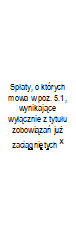 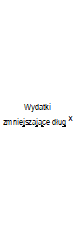  w tym: w tym: w tym: w tym: w tym: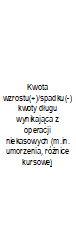  Wcześniejsza spłata zobowiązań, wyłączona z limitu spłaty zobowiązań, dokonywana w formie wydatków budżetowych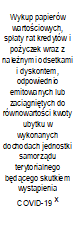 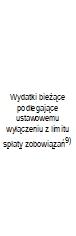  Wyszczególnienie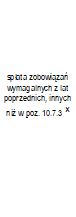 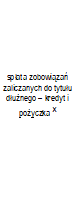  w tym: w tym: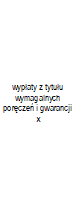  Wcześniejsza spłata zobowiązań, wyłączona z limitu spłaty zobowiązań, dokonywana w formie wydatków budżetowych Wyszczególnienie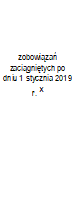  w tym: Wcześniejsza spłata zobowiązań, wyłączona z limitu spłaty zobowiązań, dokonywana w formie wydatków budżetowych Wyszczególnienie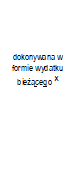  Wcześniejsza spłata zobowiązań, wyłączona z limitu spłaty zobowiązań, dokonywana w formie wydatków budżetowych Lp 10.6 10.7 10.7.1 10.7.2 10.7.2.1 10.7.2.1.1 10.7.3 10.8 10.9 10.10 10.10 10.11 Wykonanie 2015 0,00 0,00 0,00 0,00 0,00 0,00 0,00 0,00 x 0,00 0,00 0,00 Wykonanie 2016 0,00 0,00 0,00 0,00 0,00 0,00 0,00 0,00 x 0,00 0,00 0,00 Wykonanie 2017 0,00 0,00 0,00 0,00 0,00 0,00 0,00 0,00 x 0,00 0,00 0,00 Wykonanie 2018 0,00 0,00 0,00 0,00 0,00 0,00 0,00 0,00 x 0,00 0,00 0,00 Wykonanie 2019 3 791 580,00 0,00 0,00 0,00 0,00 0,00 0,00 0,00 x 0,00 0,00 0,00 Wykonanie 2020 3 400 000,00 0,00 0,00 0,00 0,00 0,00 0,00 0,00 x 0,00 0,00 0,00 Plan 3 kw. 2021 3 800 000,00 0,00 0,00 0,00 0,00 0,00 0,00 0,00 x 0,00 0,00 0,00 Wykonanie 2021 3 800 000,00 0,00 0,00 0,00 0,00 0,00 0,00 0,00 x 0,00 0,00 0,00 2022 4 000 000,00 0,00 0,00 0,00 0,00 0,00 0,00 0,00 0,00 0,00 0,00 0,00 2023 4 000 000,00 0,00 0,00 0,00 0,00 0,00 0,00 0,00 x 0,00 0,00 0,00 2024 4 000 000,00 0,00 0,00 0,00 0,00 0,00 0,00 0,00 x 0,00 0,00 0,00 2025 4 000 000,00 0,00 0,00 0,00 0,00 0,00 0,00 0,00 x 0,00 0,00 0,00 2026 4 000 000,00 0,00 0,00 0,00 0,00 0,00 0,00 0,00 x 0,00 0,00 0,00 2027 4 000 000,00 0,00 0,00 0,00 0,00 0,00 0,00 0,00 x 0,00 0,00 0,00 2028 3 700 000,00 0,00 0,00 0,00 0,00 0,00 0,00 0,00 x 0,00 0,00 0,00 2029 3 500 000,00 0,00 0,00 0,00 0,00 0,00 0,00 0,00 x 0,00 0,00 0,00 2030 3 500 000,00 0,00 0,00 0,00 0,00 0,00 0,00 0,00 x 0,00 0,00 0,00 2031 4 000 000,00 0,00 0,00 0,00 0,00 0,00 0,00 0,00 x 0,00 0,00 0,00 2032 4 000 000,00 0,00 0,00 0,00 0,00 0,00 0,00 0,00 x 0,00 0,00 0,00 2033 3 500 000,00 0,00 0,00 0,00 0,00 0,00 0,00 0,00 x 0,00 0,00 0,00 Strona 17 z 20 Strona 17 z 20 Strona 17 z 20 2034 3 500 000,00 0,00 0,00 0,00 0,00 0,00 0,00 0,00 x 0,00 0,00 0,00 2035 0,00 0,00 0,00 0,00 0,00 0,00 0,00 0,00 x 0,00 0,00 0,00 2036 0,00 0,00 0,00 0,00 0,00 0,00 0,00 0,00 x 0,00 0,00 0,00 2037 0,00 0,00 0,00 0,00 0,00 0,00 0,00 0,00 x 0,00 0,00 0,00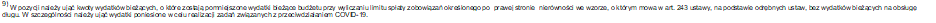  Strona 18 z 20 Strona 18 z 20 Strona 18 z 20 Strona 18 z 20 Wyszczególnienie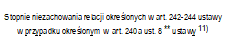  Wyszczególnienie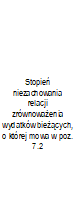 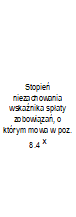 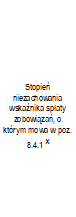  Lp 12.1 12.2 12.3 Wykonanie 2015 Wykonanie 2016 Wykonanie 2017 Wykonanie 2018 Wykonanie 2019 Wykonanie 2020 Plan 3 kw. 2021 Wykonanie 2021 2022 2023 2024 2025 2026 2027 2028 2029 2030 2031 2032 2033 Strona 19 z 20 2034 2035 2036 2037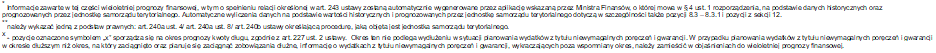 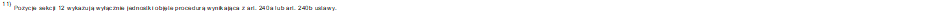  Strona 20 z 20 Strona 20 z 20